ПОЛОЖЕНИЕо консультационном центредля родителей (законных представителей) воспитанников и детей,не посещающих дошкольное образовательное учреждение.1.Общие положения1.1. Положение о консультационном центре муниципального бюджетного дошкольного образовательного учреждения «ЦРР-детский сад №11 «Сулусчаан» с.Намцы» (далее МБДОУ) разработано в соответствии с п.3 ст.64 Федерального Закона от 29.12.2012г №273 «Об образовании в Российской Федерации» в целях оказания методической, психолого-педагогической, диагностической и консультативной помощи родителям (законным представителям), обеспечивающим получение детьми дошкольного образования в форме семейного образования. 1.2. Настоящее положение регулирует деятельность консультационного центра МБДОУ. 1.3. Консультационный центр создается для родителей (законных представителей), обеспечивающим получение детьми дошкольного образования в форме семейного образования с 2 месяцев до 7 лет.1.4. Консультационный центр в своей деятельности руководствуется Конституцией РФ ст.43,  Семейным кодексом, Федеральным Законом «Об образовании в Российской Федерации» от 29.12.2012г ст.64 и другими нормативными актами по вопросам образования, социальной защиты прав и интересов детей, а так же Уставом образовательного учреждения.2. Цели и  задачи работы консультационного центра 2.1. Цель: обеспечение получения образования в форме семейного образования, оказания методической, психолого-педагогической, диагностической и консультативной помощи родителям, чьи дети получают дошкольное образование.2.2. Основные задачи:Оказание методической и консультативной помощи родителям (законным представителям) по вопросам воспитания, развития и обучения детей дошкольного возраста;Обеспечение успешной адаптации детей при поступлении в дошкольное учреждение или школу.3. Организация деятельности  консультационного центра3.1. Консультационный центр на базе МБДОУ открывается на основании приказа заведующего МБДОУ.3.2. Организация психолого-педагогической помощи родителям (законным представителям) строится на основе интеграции деятельности специалистов: заместителя заведующего по воспитательной и методической работе, педагога-психолога, учителя-логопеда, музыкального руководителя и другими специалистами. Консультирование родителей (законных представителей) может проводиться одним или несколькими специалистами одновременно.3.3. Количество специалистов, привлекаемых к психолого-педагогической работе в консультационном центре, определяется исходя из кадрового состава МБДОУ.3.4. Координирует деятельность консультационного центра заведующий МБДОУ.3.5. Консультационный центр работает 1 раз в месяц, согласно графику, утвержденному заведующим. (Часы работы консультационного пункта определяются графиком работы специалистов.)3.6. Деятельность всех специалистов МБДОУ проходит в свое рабочее время.3.7. Заместитель заведующего по воспитательной и методической работе организует работу консультационного центра в МБДОУ, в том числе:осуществляет учет работы специалистов консультационного центра;назначает ответственных педагогов за подготовку материалов консультирования;обеспечивает информирование населения о работе консультационного пункта  на интернет-сайте МБДОУ.3.8. За получение консультативных услуг плата с родителей (законных представителей) не взимается.3.9. Результативность работы консультационного пункта МБДОУ определяется отзывами родителей.3.10. Для работы с детьми и родителями (законными представителями) используется материально-техническая база МБДОУ.3.11. Формы работы консультационного центра:информирование о работе консультационного центра на интернет-сайте МБДОУ, информационных стендах;индивидуальные и групповые (очные) консультации для родителей (законных представителей);совместные занятия с родителями и их детьми;взаимодействия с ребенком;тренинги, практические семинары для родителей (законных представителей) с привлечением специалистов МБДОУ;диагностические занятия с ребенком в присутствии с родителями;совместные семейные досуги;дистанционное консультирование.3.12. Для получения методической, диагностической и консультативной помощи родители обращаются в МБДОУ по телефону, через обратную связь интернет-сайта  или  лично с заявлением.4. Права и ответственность4.1. Родители (законные представители) имеют право нa получение квалифицированной консультативной помощи, повышение педагогической компетентности родителей по вопросам воспитания, психофизического развития детей, индивидуальных возможностей и состояния здоровья детей,  на высказывание собственного мнения и обмен опытом воспитания детей.4.2. МБДОУ имеет право:на внесение корректировок в план работы консультационного центра с учетом интересов и потребностей родителей;на предоставление квалифицированной консультативной и практической помощи родителям;на прекращение деятельности консультационного центра в связи с отсутствием социального заказа населения на данную услугу.4.3. МБДОУ несет ответственность за выполнение закрепленных за ним задач и функций по организации работы консультационного центра.5. Документация консультационного центра.5.1. Для фиксирования деятельности консультационного пункта ведется следующая документация:Положение о консультационном центре МБДОУ оказания методической, психолого-педагогической, диагностической и консультативной помощи родителям (законных представителей), обеспечивающим получение детьми дошкольного образования в форме семейного образования;план работы консультационного центра, который разрабатывается специалистами МБДОУ на учебный год и утверждается заведующим Приложение 1;график работы консультационного центра Приложение 2;журнал регистрации оказания методической, психолого-педагогической, диагностической и консультативной помощи родителям (законных представителей), обеспечивающим получение детьми дошкольного образования в форме семейного образования Приложение 3;годовой отчет о результативности работы консультационного центра. 6. Контроль  деятельности консультационного центра6.1. Контролирует деятельность консультационного центра заведующий МБДОУ.6.2. Отчет о деятельности консультационного центра заслушивается на итоговом заседании Совета педагогов.Приложение 1План работы консультационного центраЦель: обеспечение получения образования в форме семейного образования, оказания методической, психолого-педагогической, диагностической и консультативной помощи родителям, чьи дети получают дошкольное образование.Основные задачи:Оказание методической и консультативной помощи родителям (законным представителям) по вопросам воспитания, развития и обучения детей дошкольного возраста;Обеспечение успешной адаптации детей при поступлении в дошкольное учреждение или школу.Приложение 2График работы консультационного центраПриложение 3Примерный журнал регистрации запросов родителей (законных представителей), посещающих консультативный центр МБДОУ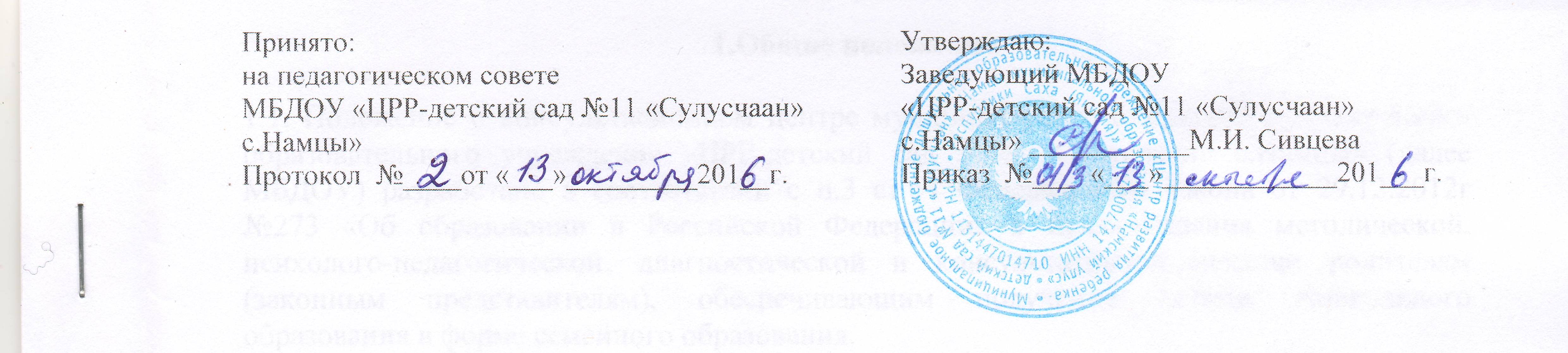 №МероприятияСрокОтветственные1.Сбор данных о неорганизованных детяхАвгуст-сентябрьЗаведующий 2.Разработка нормативно-управленческих документов, нормативных материалов о содержании и структуре деятельности консультативного центра (положение, приказ, примерный график, примерный журнал регистрации)Октябрь Заведующий3.Педагогический совет (обсуждение о создании консультационного центра МБДОУ, о принятии плана КЦ)  Октябрь Заместитель заведующей по ВМР4.Подготовка информационных материалов для родителей (законных представителей) по вопросам воспитания и развития детей дошкольного возрастаНоябрь-декабрьСпециалисты КЦ5.Размещение на сайте МБДОУ о консультационном центре ЯнварьОтветственный по сайту6.Консультация «Возрастные особенности дошкольника»ФевральПедагог-психолог7.Консультация «Влияние пальчиковых игр на развитие речи детей»МартУчитель-логопед8.Консультация «Слушание музыки дома»АпрельМузыкальный руководитель9.Консультация «Физическая активность семьи»Май Руководитель по физическому воспитанию10.Педагогический совет (отчет о деятельности консультационного центра)МайЗаместитель заведующей по ВМРДень неделиВремя работыДеятельностьДолжность ответственного работника МБДОУ4-й вторник месяца11.00-12.00Совместная деятельность с детьмиПедагог-психолог, учитель-логопед, музыкальный руководитель, руководитель по физическому воспитанию4-й вторник месяца12.00-13.00Совместная деятельность с родителями (с законными представителями)Педагог-психолог, учитель-логопед, музыкальный руководитель, руководитель по физическому воспитанию№Данные родителей (законных представителей)Данные родителей (законных представителей)ФИО принявшего заявкуДата и время приема, должность специалиста1.Дата обращения1.Форма обращения1.ФИО родителя1.Адрес места жительства1.Контактный телефон1.ФИ ребенка1.Дата рождения1.Повод обращения, проблема2.